Propuesta de trabajo para todo el profesorado con motivo de:"Día Internacional de la Mujer y la Niña en la Ciencia" (11 de febrero)Hola, el próximo día 11 de febrero se celebra el "Día Internacional de la Mujer y la Niña en la Ciencia", desde Coeducación se pretende hacer una especie de collage con trabajos realizados sobre este tema por los diferentes grupos. Como propuestas os envío adjuntos dos trabajos. No hace falta que los trabajos estén realizados para el 11 de febrero, la cuestión es trabajar en ellos y entregármelos cuando estén terminados. Os envío varios link muy interesantes donde aparecen materiales para trabajar: https://11defebrero.org/materiales/biografías de científicas pioneraspresentaciones de científicasvídeos de científicas españolas actualesilustracionesmateriales singulareslibros y películasPor último informo que el día 13 de febrero a las 12:00h en el Salón de Actos se va a realizar una videoconferencia con una científica que nos contará sus experiencias como científica y cómo surgió su pasión por la ciencia. Los grupos que van a asistir ya están organizados pero si algún profesor/a tiene hueco en esa hora queda invitado/a al evento.Ánimo y gracias.Aurelio J. Urbano.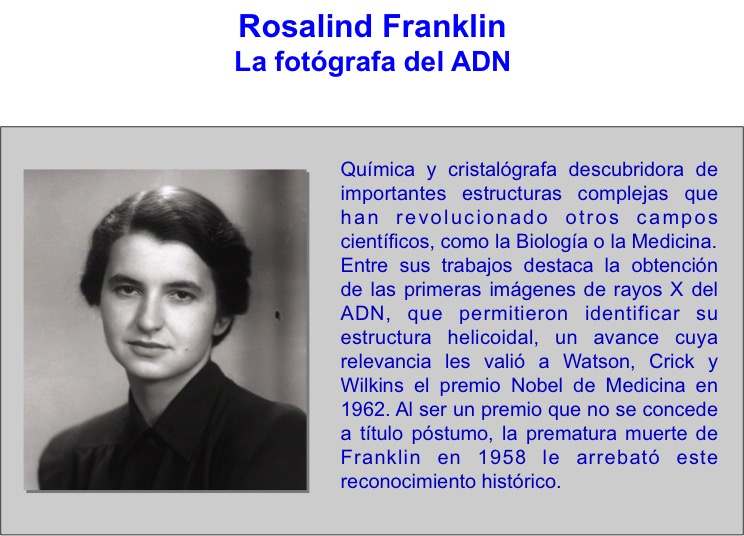 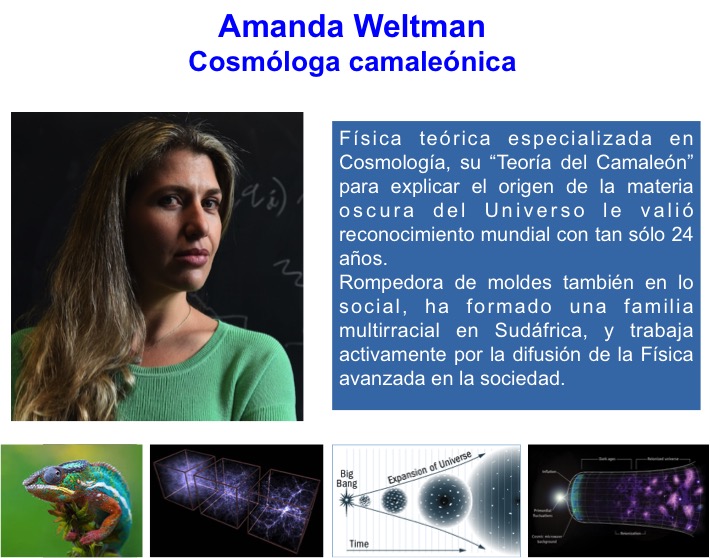 